УКРАЇНАМЕНСЬКА МІСЬКА РАДАМенського району Чернігівської областіР О З П О Р Я Д Ж Е Н Н ЯВід 05 березня 2020 року                            № 73Про створення комісії для списання з бібліотечного фонду морально застарілих, фізично зношених, вилучених документівРозглянувши звернення директора комунального закладу «Менська публічна бібліотека» Невжинської О.Г. від 04.03.2020 року № 1/01-30 про створення комісії для списання з бібліотечного фонду морально застарілих, фізично зношених, вилучених документів, враховуючи рішення 36 сесії Менської міської ради 7 скликання від 26.12.2019 № 653 “Про затвердження складу комісії для списання основних засобів та інших необоротних матеріальних активів”, керуючись п. 20 ст. 42 Законом України «Про місцеве самоврядування в Україні»,Створити комісію стосовно списання (встановлення факту моральної застарілості/фізичної зношеності непридатних до реставрації та використання в подальшому та інше, вилучених документів), майна, що перебуває на балансі відділу культури Менської міської ради Менського району Чернігівської області, у наступному складі: Голова комісії:Шелудько Світлана Валеріївна - начальник відділу культури Менської міської ради.Секретар комісії:Петренко Світлана Вікторівна - заступник директора КЗ «Менська публічна бібліотека».Члени комісії: Дурницька Валентина Степанівна - головний бухгалтер відділу культури Менської міської ради;	Невжинська Олена Григорівна - директор КЗ «Менська публічна бібліотека»;	Савченко Любов Миколаївна - бухгалтер 1 категорії відділу культури Менської міської ради.Комісії провести роботу зі списання (встановлення факту моральної застарілості/фізичної зношеності непридатних до реставрації та використання в подальшому та інше, вилучених документів), майна, що перебуває на балансі відділу культури Менської міської ради Менського району Чернігівської області та надати висновки і підготовлений проєкт рішення про списання майна на сесію Менської міської ради.Контроль за виконанням розпорядження покласти на заступника міського голови з питань діяльності виконкому Менської міської ради                  Т.С.  Вишняк.Міський голова	Г.А. Примаков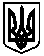 